ФИНАНСОВЫЕ ПИРАМИДЫЕсть такая поговорка «жадность приводит к бедности». Создатели финансовых пирамид умело эксплуатируют эту черту людей, предлагая крайне выгодные условия для накопления денег но, чаще всего, преследуют совершенно иные цели.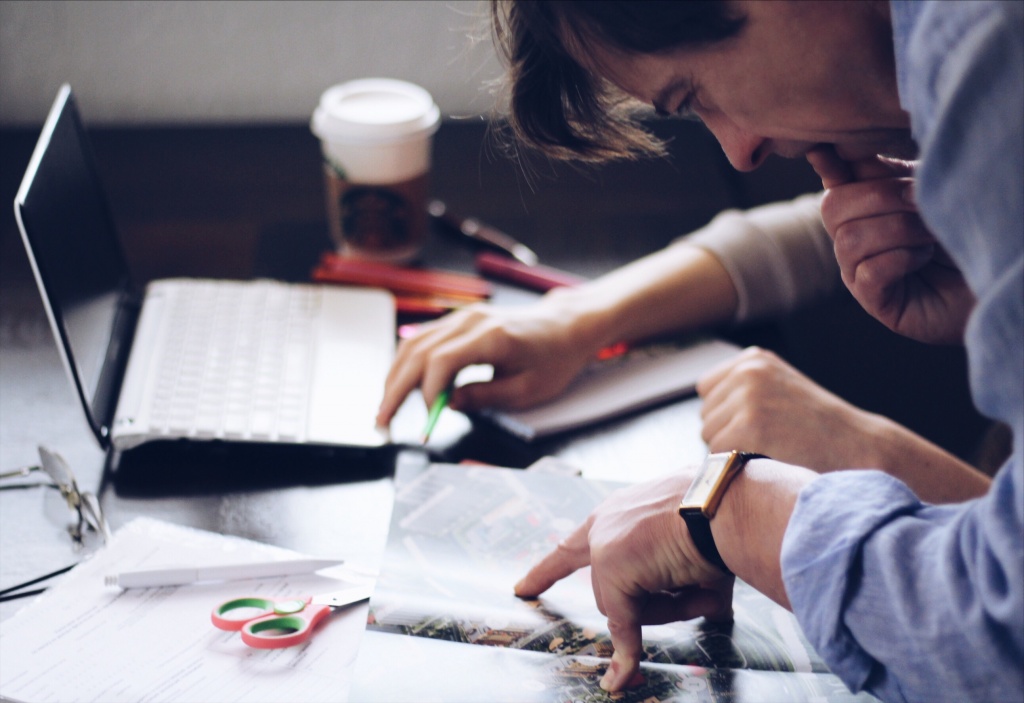 Как устроена финансовая пирамида?Суть предложения, которое поступает всем желающим, очень проста – приносите свои деньги сегодня, а завтра забираете их с прибылью. Причём прибыль, которую обещают устроители, намного выше, чем предложения, которые можно найти в банках. Речь идет об удвоении вклада за месяц, при том, что в банке такого не случится даже за год.И, действительно, на первых порах так и происходит. Люди вкладывают свои средства и свободно забирают их назад с прибылью, которая образуется за счет новых вкладчиков. Именно поэтому и возникло название «пирамида». Если ты в числе первых, то у тебя есть шанс ощутить все прелести мероприятия. Но с течением времени количество участников становится слишком большим, и уже нет тех, кто приносит свои деньги, зато есть большое число тех, кто хочет их забрать. В этот момент и происходит крах, потому что деньги новых вкладчиков перешли старым в виде процентов и возвращать уже нечего и некому.Немного историиВ 1994 году некто Сергей Мавроди стал рекламировать по телевизору, на радио и в газетах уникальный способ быстро разбогатеть. Для этого нужно было лишь купить "билеты МММ", цена которых росла ежедневно. Смысл был в том, что сегодня ты покупаешь такой билет за 100 рублей, а завтра продаёшь его назад за 110. Или 120. Цена назначалась ежедневно и ни от чего не зависела. Билеты только дорожали, и об этом кричали на всех углах. Всего за полгода в игру втянулось 15 миллионов человек (каждый десятый россиянин), внутри МММ находилась треть годового бюджета России, цена билетов увеличилась в 127 раз от первоначальной (то есть тот, кто купил билет в первый день за 1000 рублей, мог продать его за 127.000!). Спустя три года всё закончилось. Мавроди был арестован, а миллионы участников пирамиды остались ни с чем. На память им досталось огромное количество "билетов" и горький опыт. Да, у участников МММ были решения из судов, по которым им полагались какие-то средства, но взять их было негде, ведь все они были виртуальными и в природе не существовали.Кто зарабатывает на финансовых пирамидахВ первую очередь доход получают устроители, потому что они находятся на вершине всей цепочки и в любой момент могут прекратить выплаты, посчитав, что заработали достаточно. Далее идут вкладчики первой волны – обычно это люди, знакомые с устроителями или приближенные к ним. С остальными участниками судьба может обойтись по разному. Кому-то повезёт, а кто-то останется на бобах. Причем, последних будет намного больше, чем первых.Почему участовать в пирамидах опасно?Допустим, вы понимаете всё это и решили попробовать. Потому что ваш друг попробовал и ему повезло, другие знакомые тоже. Помните, что в этот момент верх взяла ваша жадность и вы можете потерять все вложенные средства. Если такой вариант вас устраивает, то можете рисковать. Более того, в интересах устроителя пирамиды сделать так, чтобы вы получили обещанную им прибыль. Желательно – не один раз. Потому что, смотрите, вы рискнули небольшой суммой будучи готовы ее потерять и заработали. Вы вложили побольше и заработали снова. Вы позвали друзей (вас же тоже позвали знакомые?) и они тоже вложили свои деньги. И вот в этот момент, когда вы все вместе отдали в финансовую пирамиду значительные средства, потому что уже убедились, что «никакого обмана нет» и наступает черёд устроителей закрывать лавочку и прекращать выплаты.Причем история богаты на примеры, когда на эти уловки попадались вполне взрослые и, казалось бы, умные и опытные люди. Они пошли на поводу своей жадности (хотя и не признаются в этом, списывая на доверчивость) и потеряли очень крупные суммы.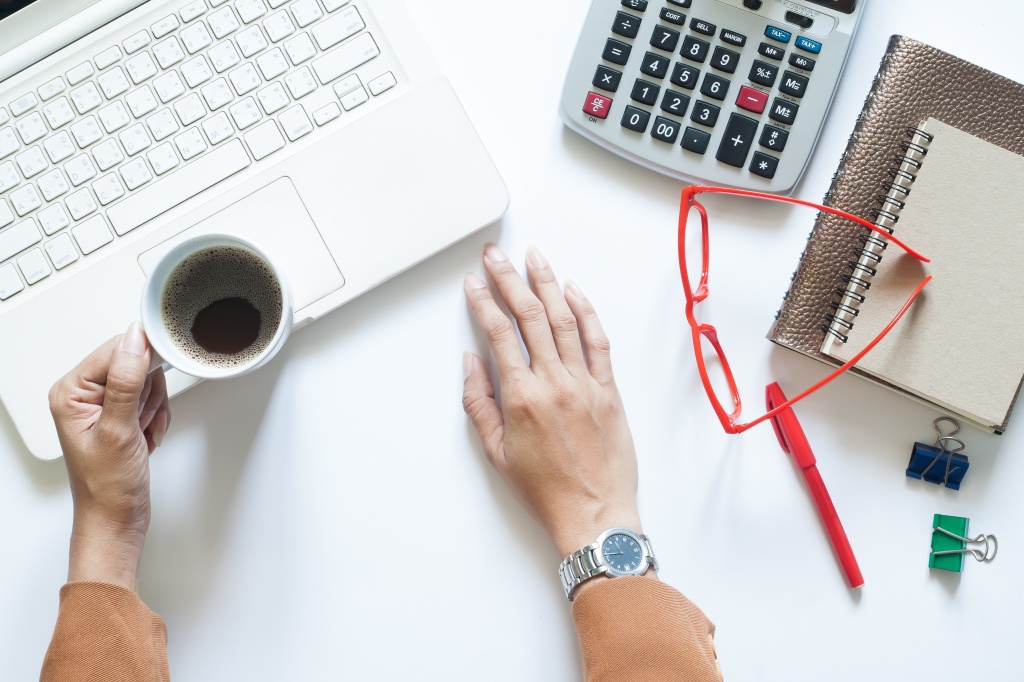 Как распознать финансовую пирамиду?Не нужно думать, что финансовая пирамида поспешит рассказать о себе правду. Конечно, нет. Везде – в рекламе, в офисе (если он есть), в статьях вы увидите только положительные характеристики и радостные отзывы людей, которые вложили в неё копейки, а ушли с полным чемоданом денег. Но стоит задуматься, отчего это происходит? Какой магией обладает эта организация, умудряющаяся зарабатывать деньги для своих вкладчиков в разы большие, чем остальные. Вы же понимаете, что чудес, к сожалению, не бывает, что алхимики пока что не изобрели философский камень и не умеют превращать воду в золото, то есть что-то не так с самим устроителем. Всегда, если кто-то предлагает доходность намного выше, чем в банке, то нужно быть настороже, потому что «здесь что-то не так».Сейчас государство куда более тщательно следит за тем, чтобы этого не происходило, но мошенники всё равно могут предлагать поучаствовать в таких же пирамидах только через интернет, где сложнее найти и пресечь их деятельность. Видя в сети предложение заработать на «информационных услугах», «выгодном вложении средств», «легкой работе из дома», обратите внимание на то, что:1. Компания предлагает слишком высокую доходность
То есть, исходя из рекламы выходит, что не надо ничего делать, а прибыль будет расти как-то сама собой и очень быстро.
2. Нет никакой подтвержденной официально информации об устроителе
Для банковской деятельности нужна лицензия – специальный документ, выдаваемый Центральным банком России, для остальных – устав, регистрационная информация, адрес. Обычно у устроителей пирамид нет ничего, кроме странички в интернете и адреса электронной почты. Ни офиса, ни телефона – ничего.
3. Не раскрывается способ получения дохода
Вместо понятного объяснения, откуда берется прибыль, ты видишь странный текст, из которого ничего не понятно. Или вообще нет никаких объяснений, только большое количество отзывов в духе «Это фантастика! На прошлой неделе вложил 5.000 рублей, а сегодня забрал уже 10.000. Сергей, г. Армавир»
4. Реклама призывает поторопиться
Вам не дают времени подумать и постоянно повторяют, что такие «специальные условия» доступны только лично вам, только сегодня, только до конца дня, а завтра уже будет поздно и чудесная карета Золушки превратится в тыкву.Мы надеемся, что вооруженный полученными знаниями, ты сможешь самостоятельно оценить риски и не станешь повторять чужие ошибки.